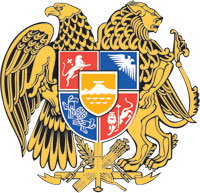 ՀԱՅԱՍՏԱՆԻ  ՀԱՆՐԱՊԵՏՈՒԹՅԱՆ  ԿԱՌԱՎԱՐՈՒԹՅՈՒՆՈ  Ր  Ո  Շ  Ո Ւ  Մ29 դեկտեմբերի 2022 թվականի N          -Ա«1998 ԹՎԱԿԱՆԻ ՀՈՒԼԻՍԻ 17-ԻՆ ՍՏՈՐԱԳՐՎԱԾ՝ ՄԻՋԱԶԳԱՅԻՆ ՔՐԵԱԿԱՆ ԴԱՏԱՐԱՆԻ ՀՌՈՄԻ ԿԱՆՈՆԱԴՐՈՒԹՅՈՒՆԸ ՎԱՎԵՐԱՑՆԵԼՈՒ  ԵՎ ԿԱՆՈՆԱԴՐՈՒԹՅԱՆ 12-ՐԴ ՀՈԴՎԱԾԻ 3-ՐԴ ՄԱՍԻ ՀԱՄԱՁԱՅՆ ՄԻՋԱԶԳԱՅԻՆ ՔՐԵԱԿԱՆ ԴԱՏԱՐԱՆԻ ԻՐԱՎԱԶՈՐՈՒԹՅՈՒՆԸ ՀԵՏԱԴԱՐՁՈՐԵՆ ՃԱՆԱՉԵԼՈՒ ՄԱՍԻՆ ՀԱՅՏԱՐԱՐՈՒԹՅՈՒՆ ԸՆԴՈՒՆԵԼՈՒ ՄԱՍԻՆ» ՀԱՅԱՍՏԱՆԻ ՀԱՆՐԱՊԵՏՈՒԹՅԱՆ ՕՐԵՆՔԻ ՆԱԽԱԳԾԻ ՄԱՍԻՆ-----------------------------------------------------------------------------------------------------------Հիմք ընդունելով Հայաստանի Հանրապետության Սահմանադրության 116-րդ հոդվածի 2-րդ մասը, «Ազգային ժողովի կանոնակարգ» Հայաստանի Հանրապետության սահմանադրական օրենքի 65-րդ հոդվածի 3-րդ մասը և «Միջազգային պայմանագրերի մասին» Հայաստանի Հանրապետության օրենքի  12-րդ հոդվածի 3-րդ մասը՝ Հայաստանի Հանրապետության կառավարությունը   ո ր ո շ ու մ   է.1. Հավանություն տալ «1998 թվականի հուլիսի 17-ին ստորագրված` Միջազգային քրեական դատարանի Հռոմի կանոնադրությունը վավերացնելու և կանոնադրության 12-րդ հոդվածի 3-րդ մասի համաձայն Միջազգային քրեական դատարանի իրավազորությունը հետադարձորեն ճանաչելու մասին հայտարարություն ընդունելու մասին» Հայաստանի Հանրապետության օրենքի նախագծի վերաբերյալ Հայաստանի Հանրապետության կառավարության օրենսդրական նախաձեռնությանը:2. Միջազգային պայմանագրում ամրագրված պարտավորությունների՝ Հայաստանի Հանրապետության Սահմանադրությանը համապատասխանությունը որոշելու նպատակով դիմել Հայաստանի Հանրապետության սահմանադրական դատարան:3. Հայաստանի Հանրապետության սահմանադրական դատարանի կողմից միջազգային պայմանագրում ամրագրված պարտավորությունները Հայաստանի Հանրապետության Սահմանադրությանը համապատասխանող ճանաչելու մասին որոշման առկայության դեպքում Հայաստանի Հանրապետության կառավարության օրենսդրական նախաձեռնությունը սահմանված կարգով ներկայացնել Հայաստանի Հանրապետության Ազգային ժողով:4. Հայաստանի Հանրապետության սահմանադրական դատարանում Հայաստանի Հանրապետության կառավարության ներկայացուցիչ նշանակել Միջազգային իրավական հարցերով ներկայացուցիչ Եղիշե Կիրակոսյանին։ՀԱՅԱՍՏԱՆԻ ՀԱՆՐԱՊԵՏՈՒԹՅԱՆ                           ՎԱՐՉԱՊԵՏ			                                Ն. ՓԱՇԻՆՅԱՆ   Երևան